 АДМИНИСТРАЦИЯ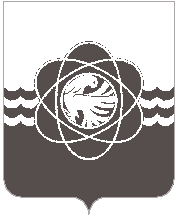 МУНИЦИПАЛЬНОГО ОБРАЗОВАНИЯ «ГОРОД ДЕСНОГОРСК»СМОЛЕНСКОЙ ОБЛАСТИП О С Т А Н О В Л Е Н И Еот 23.05.2024 № 522В соответствии с Порядком принятия решения о разработке муниципальных программ муниципального образования «город Десногорск» Смоленской области, их формирования и реализации, признании утратившими силу некоторых правовых актов, утверждённым постановлением Администрации муниципального образования «город Десногорск» Смоленской области от 21.02.2022 № 90 и постановлением Администрации муниципального образования «город Десногорск» Смоленской области от 15.03.2022 № 129 «Об утверждении перечня муниципальных программ муниципального образования «город Десногорск» Смоленской области, признании утратившими силу некоторых правовых актов», в целях реализации программных мероприятий,Администрация муниципального образования «город Десногорск» Смоленской области постановляет: 1. Внести в постановление Администрации муниципального образования «город Десногорск» Смоленской области от 29.12.2016 № 1430 «Об утверждении муниципальной программы «Осуществление бухгалтерского учета финансово-хозяйственной деятельности бюджетных учреждений муниципального образования «город Десногорск» Смоленской области» (в  редакции  от  08.08.2017  №  789,  от  02.11.2017  №  1095,  от  26.02.2018 № 186, от 25.02.2019  №  186,  от  31.01.2020  № 72, от 21.12.2020 № 922, от 19.01.2021 № 10, от 30.03.2022 № 183, от 02.12.2022 № 1037, от 17.03.2023 № 226, от 24.07.2023 № 708, от 24.11.2023 № 1141, от 29.12.2023 №1295, от 19.02.2024 № 180) следующее изменение:1.1. В Паспорте муниципальной программы «Осуществление бухгалтерского учета финансово-хозяйственной деятельности бюджетных учреждений муниципального образования «город Десногорск» Смоленской области» строку 5 изложить в следующей редакции:Раздел 4 Паспорта муниципальной программы «Финансовое обеспечение муниципальной программы» изложить в следующей редакции:1.3. Раздел 6 муниципальной программы «Сведения о финансировании структурных элементов муниципальной программы» изложить в новой редакции согласно приложению.2. Муниципальному казённому учреждению «Централизованная бухгалтерия» муниципального образования «город Десногорск» Смоленской области (А.В. Танцерева) в течение 10 календарных дней разместить в ГАС «Управление» актуализированную муниципальную программу «Осуществление бухгалтерского учета финансово-хозяйственной деятельности бюджетных учреждений муниципального образования «город Десногорск» Смоленской области».3. Отделу информационных технологий и связи с общественностью 
(Е.С. Любименко) разместить настоящее постановление на официальном сайте Администрации муниципального образования «город Десногорск» Смоленской области в информационно- телекоммуникационной сети «Интернет».4. Контроль исполнения п. 2 настоящего постановления возложить на начальника отдела экономики и инвестиций Д.Д. Гастькову, контроль исполнения настоящего постановления возложить на и.о. руководителя муниципального казённого учреждения «Централизованная бухгалтерия» муниципального образования «город      Десногорск»       Смоленской   области М.В. Лекторову.Глава муниципального образования «город Десногорск» Смоленской области                                          А.А. ТерлецкийО внесении изменения в постановление Администрации муниципального образования «город Десногорск» Смоленской области от 29.12.2016 № 1430 «Об утверждении муниципальной программы «Осуществление бухгалтерского учета финансово-хозяйственной деятельности бюджетных учреждений муниципального образования «город Десногорск» Смоленской области»Объемы финансового обеспечения за весь период реализации  Общий объем финансирования составляет 111 166,0 тыс. рублей, из них: средства местного бюджета – 111 166,0 тыс. рублей.в том числе:этап I: 2017-2021 – 50 091,8 тыс. рублей, из них:средства местного бюджета – 50 091,8 тыс. рублей.этап II: 2022-2026 – 61 074,2 тыс. рублей, из них: средства местного бюджета – 61 074,2  тыс. рублейНаименование муниципальной программы, структурного элемента / источник финансового обеспеченияВсегоОбъем финансового обеспечения по годам реализации (тыс. рублей)Объем финансового обеспечения по годам реализации (тыс. рублей)Объем финансового обеспечения по годам реализации (тыс. рублей)Наименование муниципальной программы, структурного элемента / источник финансового обеспеченияВсегоочередной финансо-вый год
20241-й год планового периода 20252-й год планового периода 202612345Муниципальная программа «Осуществление бухгалтерского учета финансово-хозяйственной деятельности бюджетных учреждений муниципального образования «город Десногорск» Смоленской области» (всего),
в том числе:38 923,614 102,212 410,712 410,7федеральный бюджет0,000,000,000,00областной бюджет0,000,000,000,00местный бюджет38 923,614 102,212 410,712 410,7